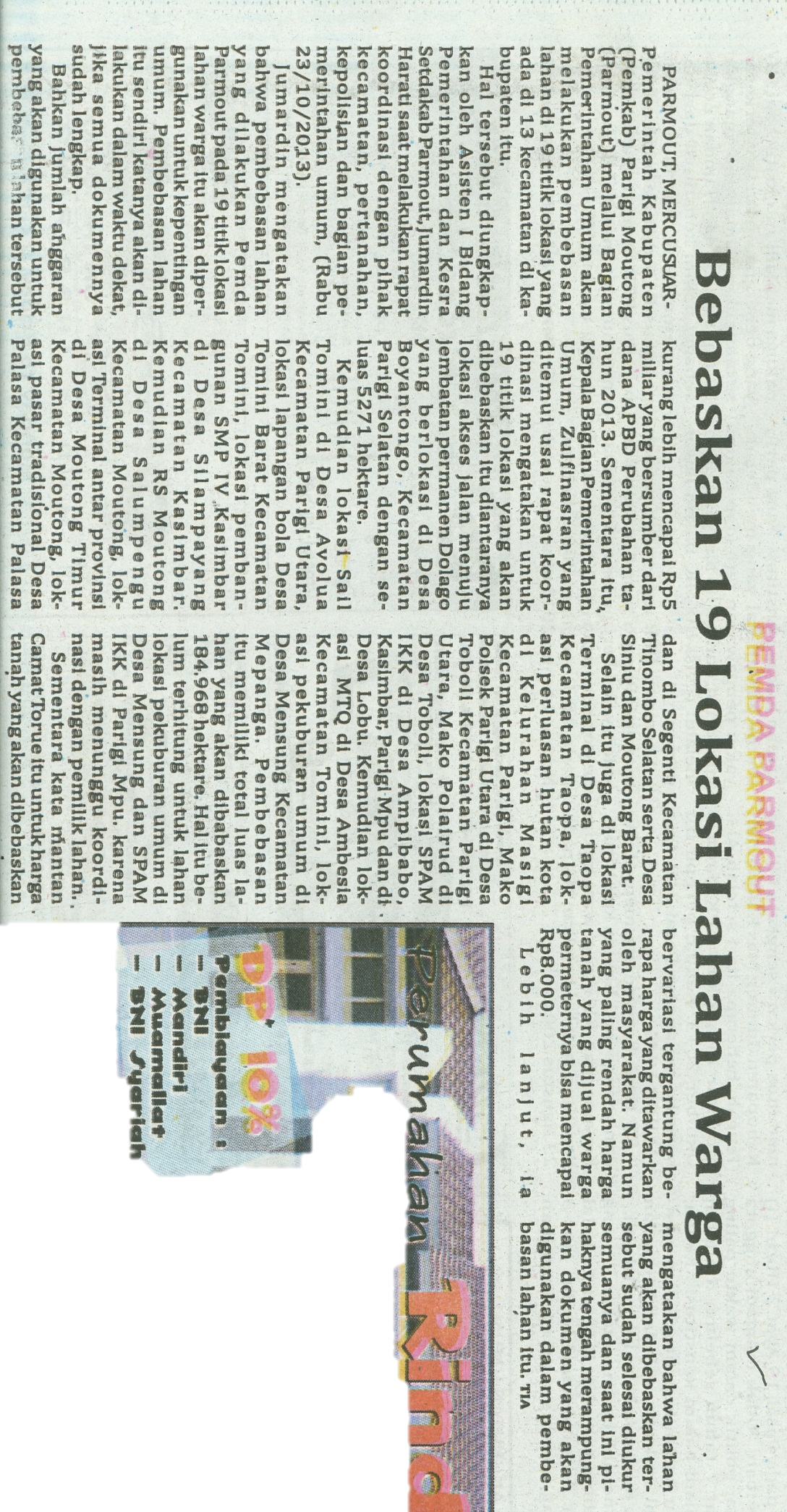 Harian    	:MercusuarKasubaudSulteng IIHari, tanggal:Kamis, 24 Oktober 2013KasubaudSulteng IIKeterangan:Hal. 15 Kolom 10-14KasubaudSulteng IIEntitas:Kabupaten Parigi MoutongKasubaudSulteng II